BEFORE THE
 UTILITIES 
TRANSPORTATION COMMISSIONFIRST AMENDEMENT TO PETITIONOF BUDGET PREPAY, INC. FOR LIMITED DESIGNATION AS AN ELIGIBLE TELECOMMUNICATIONS CARRIER IN WASHINGTONBudget PrePay, Inc. (“Budget PrePay”), hereby amends Section II.D.5. of its Petition, filed on August 29, 2011, to make the following additional voluntary commitment:Budget PrePay will have direct contact with the customer, whether by telephone, fax, Internet, in-person consultation, or otherwise, when establishing initial and continued eligibility.	Budget PrePay also amends its Petition by replacing Exhibit C with the “Amended Exhibit C” attached hereto; consisting of a Certificate of Authority and a Certificate of Existence/Authorization issue by the Washington Secretary of State.Budget PrePay further amends its Petition by replacing Exhibit D with the “Amended Exhibit D” attached hereto; consisting of the “Budget Mobile In-Store Warranty & Return Policy” (unchanged) and the “Budget Mobile In-Store Warranty & Return Policy” (revised to reflect Budget’s new handset replacement policy).RESPECTFULLY SUBMITTED this 19th day of September, 2011. Lukas, Nace, Gutierrez & Sachs, llp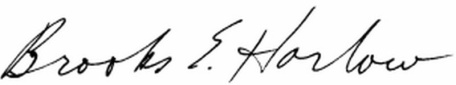 By: ____________________________Brooks E. Harlow (WSBA #11843)Todd B. Lantor8300 Greensboro Drive, Suite 1200McLean, Virginia 22102					(703) 584-8680					bharlow@fcclaw.comCounsel for Budget PrePay, Inc.Amended Exhibit CAmended Exhibit DIn the Matter of the Petition ofBUDGET PREPAY, INC. For Limited Designation as an Eligible Telecommunications Carrier and for Waiver of Certain Requirements in 480-123-030Docket No. UT-111570